Chapter5Problem 1:(5.1)Show that the characteristic function of a Gaussian random variable X of mean  and variance  isUsing the result of part (a), show that the  central moment of this Gaussian random variable isProblem 2: (5.2)A Gaussian-distributed random variable X of zero mean and variance  is transformed by a piecewise-linear rectifier characterized by the input-output relation (see Figure P5.2):The probability density function of the new random variable Y is described by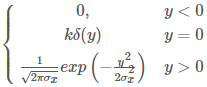 a. Explain the physical reasons for the functional form of this result.b. Determine the value of the constant k by which the delta function is weighted.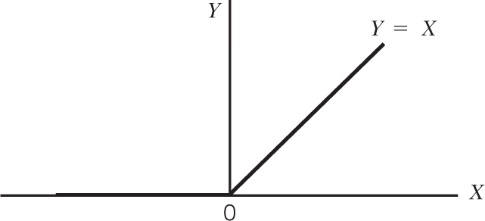 Problem 3:(5.5)For a complex random process , define the autocorrelation function aswhere * represents complex conjugation. Derive the properties of this complex autocorrelation corresponding to (a) (b) (c) Problem 4:(5.6)For the complex random process  where  and  are real-valued random processes given by andwhere  and  are uniformly distributed over . What is the autocorrelation of ? Suppose? Suppose?[HINT]The mean-square value of the process may be obtained from  simply by putting .The autocorrelation function  is an even function of.The autocorrelation function  has its maximum magnitude at .Problem 5:(5.8)Prove the following two properties of the autocorrelation function  of a random process :If  contains a dc component equal to  , then  will contain a constant component equal to .If  contains a sinusoidal component, then  will also contain a sinusoidal component of the same frequency.Problem 6:(5.12)Consider a pair of wide-sense stationary random processes  and . Show that the cross-correlations  and  of these processes have the following properties:(a) (b) Problem 7:(5.13)Consider two linear filters connected in cascade as in Figure P5.13. Let  be a wide-sense stationary process with autocorrelation function . The random process appearing at the first filter output is  and that at the second filter output is  Find the autocorrelation function of .Find the cross-correlation function  of  and .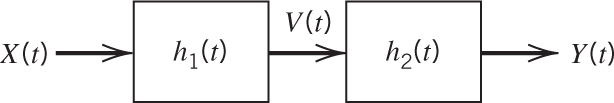 Problem 8:(5.14)A wide-sense stationary random process  is applied to a linear time invariant filter of impulse response , producing an output .Show that the cross-correlation function  of the output  and the input  is equal to the impulse response  convolved with the autocorrelation function  of the input, as shown by Show that the second cross-correlation function  equalsFind the cross-spectral densities  and.Assuming that  is a white noise process with zero mean and power spectral density, show that Comment on the practical significance of this result.Problem 9:(5.23)A stationary, Gaussian process  with zero mean and power spectral density  is applied to a linear filter whose impulse response  is shown in Figure P5.23.  A sample Y is taken of the random process at the filter output at time T.Determine the mean and variance of Y.What is the probability density function of Y ?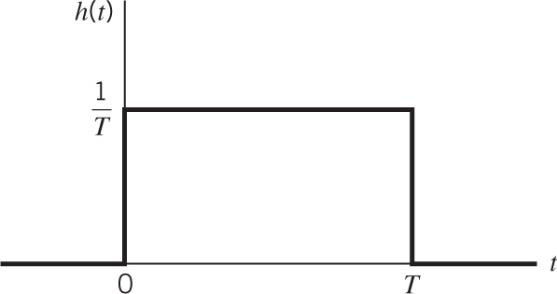 